Senior Project Exit Interview GuidelinesClass of 2016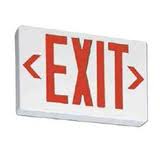 Project Overview:The exit interviews are intended to celebrate your success as a graduating senior of the Lawrence County Career and Technical Center! Interviews will take place May 25-26 and May 31, 2016 at LCCTC. The requirements for the exit interview are as follows:Students must prepare a 3- 5 minute presentation explaining the ways that they benefitted from their senior project. Don’t be intimidated by the time requirement. Remember that your senior project consisted of six different mini-projects, so you should have a lot to talk about!Students must bring in some type of visual aid that helps to describe their project and the benefits that they reaped from completing it. These aids can be, but are not limited to: PowerPoint presentations, a tri-fold, a poster, or a tangible object that represents the work that they did (perhaps something related to your vocational shop).Students will also participate in a 10 minute question and answer interview with a panel comprised of teachers, administrators, JOC members, and local business people. Possible questions can be found in this packet. Students are encouraged to review these questions and practice their possible responses.Students must dress appropriately for the interview. Gentlemen must wear a shirt, tie, dress slacks, and dress shoes. Ladies must wear business attire such as dress slacks and a blouse or a dress with appropriate footwear.The schedule for the interviews is attached. Please be sure to know the time and location of your interview.Senior Exit Interview RubricStudent’s Name:  _______________________________		Interview Date: ______________________Starting Time: _______________________				Concluding Time: ___________________							______________________/20 Possible Points							______________________ Panel Member InitialsPossible Interview QuestionsWhat benefits did you get from completing your LCCTC senior project? (this will be the topic of your presentation so please prepare for this to be the first question you will be asked)What are your future plans?How would you describe your ideal job?How do you plan to achieve your future goals?What accomplishments have given you the most satisfaction in your life?What are some of your greatest strengths?What are areas of weakness that you plan to work on to help you achieve your goals?What difficulties did you encounter while trying to complete this project? How did you overcome those challenges?What advice would you offer to future seniors?Are you pleased with your decision to attend LCCTC? Explain.What is the greatest lesson you take away from your high school experience at LCCTC?How do you plan to give back to you community as an adult?What was your favorite part of the senior project? Explain.How has LCCTC prepared you for the next step in your life?What qualities do you think a person must possess in order to be a productive member of society?Very Good(2 points)Good(1.5 points)Needs Improvement(1 point)Poor(.5 points)Comments:Eye ContactBody LanguageConfidenceClear Understanding of AssignmentAppropriate LanguageProper AttireProfessionalismPromptnessCommunication SkillsPresentation/Visual Aid